Тема: Что такое родственные слова?Цели: познакомить с понятием родственные слова, с признаками однокоренных слов; развивать речь; пополнять словарный запас учащихся.Планируемые результаты: учащиеся научаться находить в тексте и образовывать родственные слова, употреблять их в речи; аргументированно отвечать, доказывать свое мнение; анализировать, делать выводы, сравнивать.Оборудование:учебник  русского языка для 2 класса (авторы: В.П.Канакина, В.Г.Горецкий);рабочая тетрадь;презентация Power Point; компьютер, проектор с экраном, карточки для рефлексии  Ход урока:Примечание №1:Примечание №2Этапы урокаРечь и деятельность учителяРечь и деятельность учащихсяI.Организационный моментОткройте, пожалуйста, тетради и запишите число, классная работа.II.Актуализация знаний. Орфографическая минутка.Слайд № 2-3- Впишите в пустые клеточки синонимы, состоящие из такого же количества букв, что и соответствующие им слова.- Итак, какие слова мы называем синонимами? Учащиеся записывают следующие слова:Бор, беда, стужа, желать, потемки.Синонимы – это слова, которые произносятся по-разному, а по смыслу одинаковые или очень близкие.III.Самоопределение к деятельности.- Я предлагаю вам решить грамматическую задачу. Послушайте рассказ «Родня ли Гусеница Гусю?»             (Слайд № 4)Идут по лугу гусь, гусыня и гусята. Навстречу им ползет гусеница     – О! Здравствуйте! Вы кто такие?– Я Гусь, это Гусыня, это наши гусята. А ты кто?– А я ваша родственница – гусеница.Петя выписал родственные слова: гусь, гусыня, гусята, гусеница.                   Алеша сказал, что гусеница – не родственное слово.Петя возразил: “Ведь гусеница сама сказала, что она родственница, значит, родственное слово”.- Ребята, кого мы называем родственниками?Родственники – это родные люди, у них есть много общего: общие родители, бабушки, дедушки. Они часто похожи внешне.– Кто же прав? Петя или Алеша? Почему?- Кого же можно здесь назвать родственниками?- Среди слов, оказывается, тоже есть родственники.Тех. Кто живет вместе, одна семья, имеет одну фамилию.Ребята доказывают.Гуся, гусыню, гусят.VI.Работа по теме урока.- Откройте учебники на странице 58. На какой вопрос мы сегодня должны найти ответ?- Прочитайте текст упражнения 77.-Чем похожи выделенные слова? Что их роднит, объединяет?- Прочитайте, на что нужно обратить внимание, и скажите: верные ли мы высказали предположения?- Назовите два признака родственных слов.- А теперь давайте вернемся к нашим «гусям». Запишите родственные слова.- Какая общая часть в этих словах?– Если гусеница не родственница гусям, то какие еще слова с общей частью гус– можно подобрать? (слайд № 5)Вывод: какие слова записали? Почему?- В упражнении 78 на странице 59 прочитайте слова первой группы. Можно ли эти слова назвать родственными? (аналогично разбираются остальные слова)- Спишите: 1 ряд – 1-ю группу, 2 ряд – 2-ю группу, 3 ряд – 3-ю группу. Выделите общую часть родственных слов так: Что такое родственные слова?Читает ученик с хорошим навыком чтения.Предположения учащихсяОбщая часть и близкое значение.Учащиеся в тетрадях записывают слова: гусь, гусыня, гусята-гусРебята по очереди дописывают цепочку родственных слов: гусак, гусиный, гуськом, гусятница, гусятинаРодственные слова, т.к. есть общая часть и близкое значение.Да. Есть общая часть, и эти слова близки по значению.Общая часть – брат, барабан, рыб.V.ФизкультминуткаРаз, два, три, четыре, пять –Все умеем мы считать.Раз! Подняться, подтянуться.Два! Согнуться, разогнуться.Три! В ладоши три хлопка,Головою три кивка.На четыре – руки шире.Пять – руками помахать.Шесть – за парту тихо сесть.VI.Закрепление изученного материала- Прослушав сказку, назовите родственные слова. (слайд № 6)В густом зеленом ельнике жила маленькая Ёлочка. Как и все маленькие, она была очень любопытна и часто задавала вопросы.- Почему,  - спрашивала Ёлочка у мамы Ёлки, - на твоих ветках растут шишки, а на моих нет?- Не огорчайся, - отвечала мама. – Подрастешь, и на твоих ветках появятся красивые твёрдые шишечки.- Почему, - спрашивала Ёлочка у бабушки, старой Ели, - к тебе в гости часто прибегают рыжие белки и прилетают дятлы и клесты?- И к тебе будут прилетать в гости птицы, прибегать белки, - успокаивала Ёлочку бабушка Ель. – В шишках прячутся еловые семена. Для белок, дятлов, клестов это самая лакомая еда.- Итак, какие родственные слова вы услышали в сказке?- Запишите эти слова в тетрадь  и выделите общую часть знаком - Какая общая часть у всех этих слов?Ёлочка, Ёлка, Ель, ельник, еловые.Ел-VII.Рефлексия.- Вам даны карточки: (слайд №7)1. Жарко, жарится, печется.2. Дерево, деревянный, сосна, деревцо.3. Чайка, чайник, чайный.4. Лес, лестница, лесничий.- В каждой группе  зачеркните лишнее слово, оставьте только родственные слова. - Проверьте работу  у соседа по парте, оцените работу с помощью наших знаков: !, +, -.Учащиеся зачеркивают слова печется, сосна, чайка, лестница.VIII.Подведение итогов урока- Что нового узнали на уроке?- Какие два условия должны выполняться, чтобы слова можно  было назвать родственными?- Что общее у синонимов и родственных слов?Что такое родственные слова.Есть общая часть и близкое значение.Общее значение.IX.Домашнее заданиеВыполнить упражнение 79 страница 59Программный уровень: записать 4-5 родственных слов (слайд №8)Слайд №1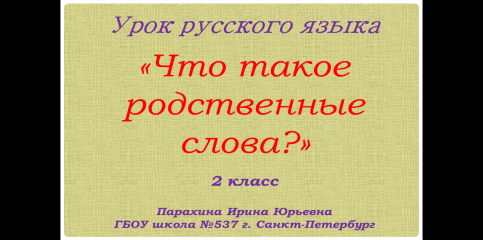 Слайд №2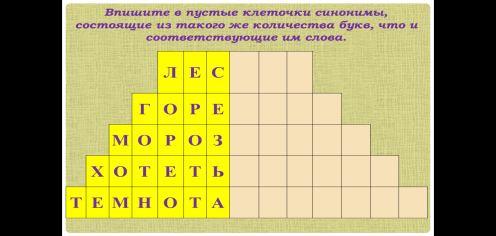 Слайд №3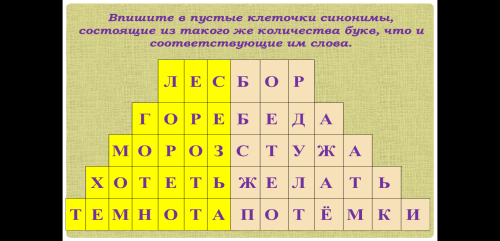 Слайд №4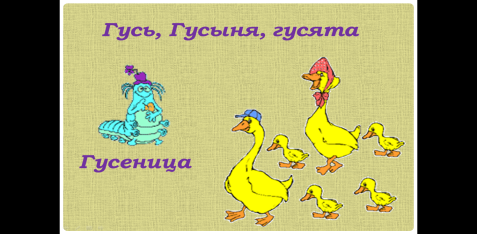 Слайд №5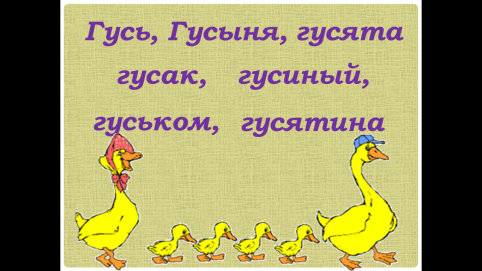 Слайд №6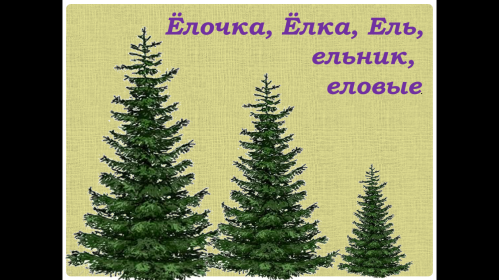 Слайд №7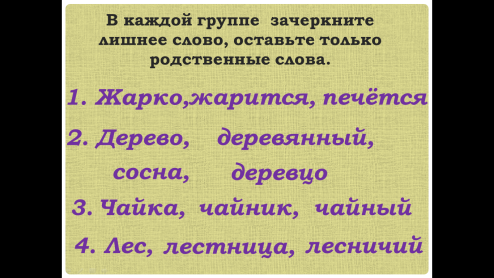 Слайд №8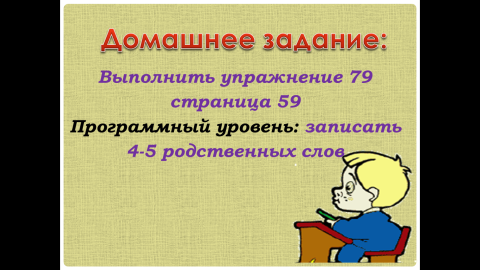 1. Жарко, жарится, печется.2. Дерево, деревянный, сосна, деревцо.3. Чайка, чайник, чайный.4. Лес, лестница, лесничий.